Верховный СудРоссийской ФедерацииФедеральное государственное бюджетное образовательное учреждениевысшего образованияРоссийскийгосударственный университет правосудияСеверо-Кавказский филиал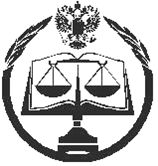 Информационное письмо02декабря 2016 г. в Северо-Кавказском филиале Российского государственногоуниверситета правосудия состоится Межвузовская олимпиада правовых знаний студентов-клиницистов, посвященная Дню юриста.К участию приглашаются команды студентов-клиницистоввузов.Сроки и место проведения олимпиады:Олимпиада состоится02декабря 2016 г. в 12:00 в Северо-Кавказском филиале Российскогогосударственного университета правосудия по адресу: г. Краснодар, ул.Леваневского, 187/1.Порядок проведения олимпиады:Олимпиада включает три раунда: правовой блицтурнир, творческое задание для команд, конкурс капитанов.По итогам олимпиады присуждаются следующие номинации: «лучшая команда», «лучший участник», «лучший капитан».Условия участия в олимпиаде:К участию приглашаются команды студентов вузов в составе 3-4 человек, обучающихся в юридической клинике.Желающим принять участие в олимпиаде необходимонаправить в Оргкомитет на адрес электронной почты uk@nc-raj.ru с обязательным дублированием на адрес sophia_kub@mail.ru и указанием в теме письма «Олимпиада клиницистов» заполненную командную заявку (Приложение 1)до 20ноября 2016 г.В качестве имени файлу заявки присваивается наименование вуза. По всем вопросам участия в олимпиаде Оргкомитет свяжется с командой не позднее 25 ноября 2016 г.Оплата проезда и проживания участников осуществляется за счет направляющей стороны.Контакты:(988) 335 51 07 – зав.юридической клиникой, к.ю.н., доцент Новикова Татьяна Васильевна;(905) 4714241 – администратор юридической клиники Щеголева Ирина Владимировна; (918) 637 44 43 – зам. директора филиала по научной работе, д.филос.н., профессор Гараева Галина Фаизовна (в раб. время); (861) 253 60 69 – специалист отдела по организации научной и редакционно-издательской деятельностиМокрякова Инна Амирановна.Приложение 1ЗАЯВКАна участие в Межвузовской олимпиаде правовых знаний студентов-клиницистов,посвященной Дню юриста02 декабря 2016 годаНазвание команды_______________________________________Наименование вуза_____________________________________________________________________________________________________________________ФИО студентов-клиницистов,курс обучения__________________________________________________________________________________________________________________________________________________________________________________________________________________________________________Ф.И.О. преподавателя-куратора,ученая степень, ученое звание,должность___________________________________________________________________________________________________________________________________________________________________________________________________Контактный e-mail команды_______________________________________Контактный телефон команды_______________________________________Необходимость в гостинице(указать сроки бронирования)_____________________________________________________________________________________________________________________